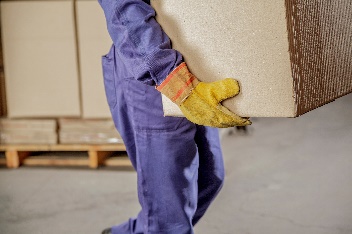 bulletin d’INSCRIPTION FORMATION PREVENTION DES TMS ET RISQUES PHYSIQUES AGENTS DES SERVICES TECHNIQUESNOM – PRENOM : Date de naissance : Métier : Adresse e-mail de l’agent (professionnelle ou personnelle) * : 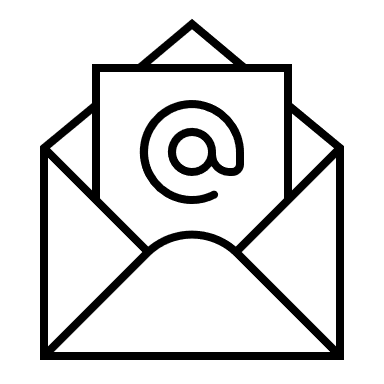 * Sur cette adresse appartenant à l’agent seront envoyés par Kiné France Prévention :La convocation (≈15 jours avant la session) Un questionnaire RGPD, destiné à adapter le contenu de la formation aux problématiques de santé et aux environnements de travail (traitement des données par KFP)L’attestation de formationIDENTITÉ DE LA COLLECTIVITÉ / ÉTABLISSEMENT PUBLICCollectivité / Ets Public : CP – Ville : Nom du responsable formation : Adresse e-mail du responsable formation : Visa de l’autorité territorialeNOM : Fait le :                                                             Signature : Cachet : 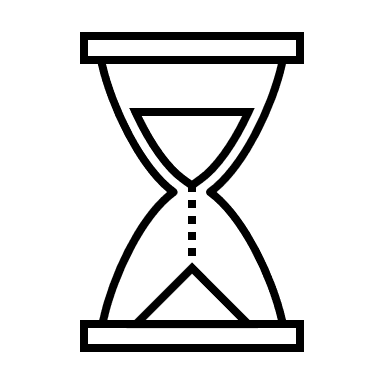 